1. У биоскоп је дошло 8 дечака и 5 девојчица. Колико је укупно деце дошло у биоскоп?А. 11Б. 13В. 152. Рачунај на доле приказани начин. Решење је _______.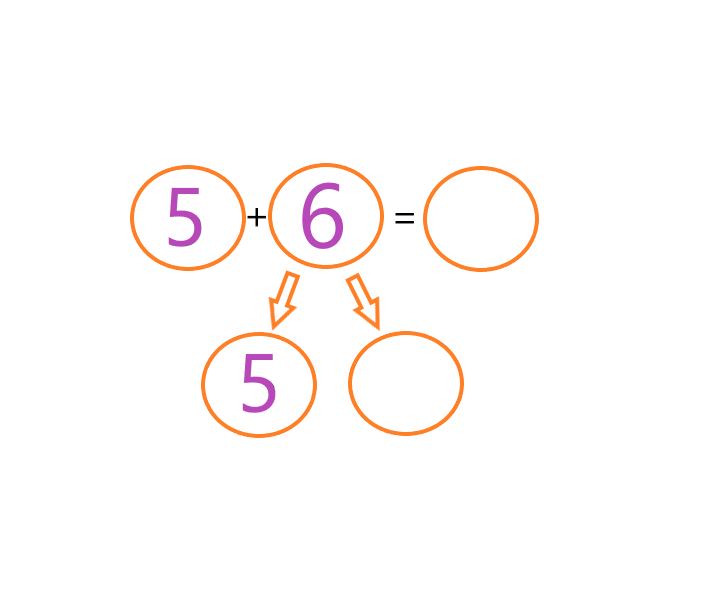 3. Који број ћемо уписати уместо знака питања у задатку испод?А. 3Б. 1В. 4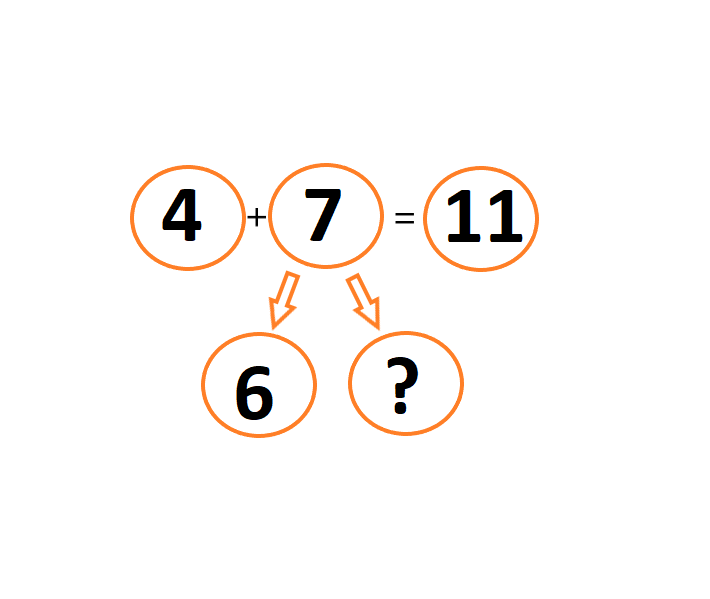 4. Допуни: 7+6=7+3+___=(7+3)+3=10+3=135. Означи бројеве чији је збир 10:А. 7 и 3Б. 8 и 9В. 6 и 4Г. 9 и 36. У акваријуму има 5 жутих и 8 црвених рибица. Колико укупно има рибица у акваријуму?А. 13Б. 18В. 157. Израчунај користећи својство здруживања сабирака: 6+4+4=(_____+_____)+_____=____+____=____Решење је:______________________________8. Милица је урадила 8 задатака из математике. Немања је урадио 8 више од Милице. Колико је задатака урадио Немања?А. 16Б. 15В. 199. Први сабирак је највећи непарни број прве десетице. Други сабирак је први следбеник броја 7. Израчунај збир.__________________________________________10. Упиши одговарајући израз на одговарајуће место. Вредност израза на левој и десној страни треба да буде једнака.А. 7+7Б. 8+8В. 9+9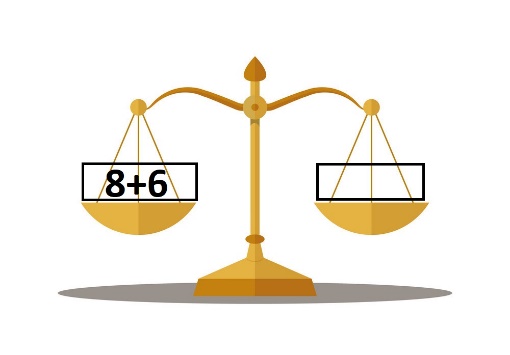 11. Који број ћемо дописати у другу половину срца да би вредност била 10?А. 4 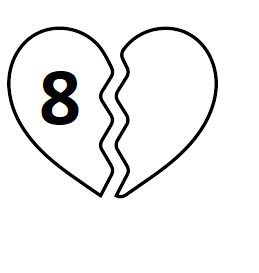 Б. 3В. 212. Допуни: 5+5+3= (5+__)+3=10+3=13А. 2   Б. 5    В. 813. Упиши одговарајући израз на одговарајуће место. Вредност израза на левој и десној страни треба да буде једнака.А. 7+7   Б. 8+8   В. 5+5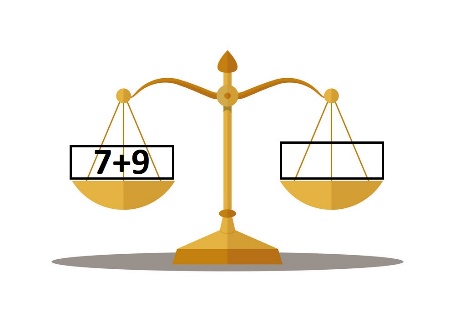 